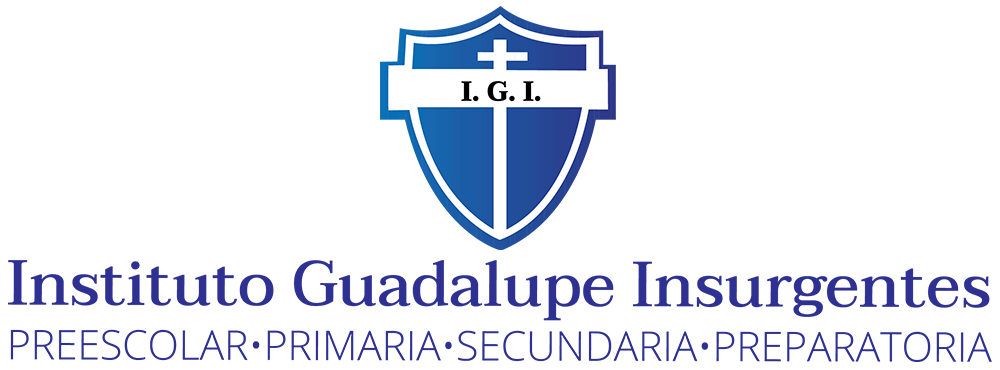 CDMX, a 21 de enero de 2022.Materia: COMPUTACIÓNMaestra:  LUCIANA TORRESAlumno: JUAN PABLO ZAMORA GUZMÁN Tema:  KODU game  LabGrado:   SEXTONo. De lista: 24Cuestionario de KODU1.- ¿KODU es un sencillo programa para crear juegos?  Si.2.- ¿Cómo se descarga el programa KODU Game Lab?Se descarga gratuitamente en la web oficial: wwwkodugamelab.com.3-. ¿Cuál es el primer paso para ejecutar el programa?Construir el escenario, donde se moverá el personaje.4-. ¿Qué ocurre al seleccionar New Word y mover el ratón con el botón izquierdo?El mundo se va desplazando.5.- ¿Qué se debe hacer para añadir terreno?Se debe seleccionar la brocha y pintar con el ratón donde se quiere añadir terreno.6-. ¿Cómo podemos quitar terreno?Pulsando con el botón derecho del ratón y seleccionando el área del terreno que se quiere eliminar.7-. ¿Cómo se cambia el color del terreno?Pulsando sobre el ícono que sale sobre nuestra brocha, nos permite elegir entre muchos tipos de terreno.8-. ¿Cómo podemos crear montañas?Con el ícono que hay al lado de nuestra brocha, cuanto más pulsemos sobre el terreno seleccionado más crecen nuestras montañas.   9-. Menciona los elementos que contiene el programa para decorar el escenario Agua, árboles, rocas y tuberías.10-. ¿Hay muchos objetos en el menú?Si11-. ¿Cómo se colocan los elementos de decoración en el escenario?Se selecciona el ícono que aparece el muñeco KODU y después, con el ratón en el sitio donde se desea poner el objeto. 12-. ¿Cómo se crea el personaje?Se añade de la misma forma que el decorado.13-. ¿Cuál es la parte más divertida del programa KODU?Darle vida al personaje.14-. ¿Cómo se le da vida al personaje?Se selecciona a KODU con el botón derecho del ratón y se pulsa en program.15-. ¿Para qué sirve el apartado when y Do?Se usa when, cuando se quiere que haga cosas. Por ejemplo: Cuando se pulsen las flechas del teclado. Se usa do, para la acción que realizará el personaje en el momento indicado.16-. ¿Cómo se da velocidad a los movimientos del personaje?En ajustes, se pulsa sobre Kodu con el botón derecho y se elige la opción change Settings. 17-. ¿Para qué sirve la tecla Esc? Para salir del menú de programación para seguir configurando el juego.18-. ¿Se pueden añadir más opciones de acción al personaje?Si. Solo se deben elegir las piezas del puzle, por ejemplo: CUANDO toque una manzana HAGA comer manzana o CUANDO toque una manzana roja HAGA ganar 20 puntos o si toca una manzana negra HAGA perder 10 puntos. 19-.  ¿Cómo decimos que el juego ha terminado?Podemos decirle a KODU que cuando sumemos 200 puntos el juego ha terminado. 